Achat de billets de train et services sur SNCF ConnectPour commander un billet de train et des services, différentes possibilités s’offrent à vous :	Le site Internet SNCF Connect	Le n° 3635	Un guichet de gare avec servicesPour commander une aide en gare : 	Le site Internet « Assist en gare », plateforme unique de réservation	Le N° 3212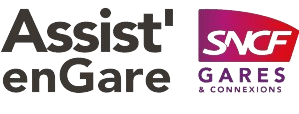 Nouveau : Les services de réservation de l’assistance aux voyageurs en situation de handicap et aux personnes à mobilité réduite ont fusionné pour devenir Assist’enGare,  point de contact unique pour réserver une prestation d’assistance en gare, à chaque étape de votre voyage, régional, national ou international (au départ de la France).Le service d’assistance en gare s’adresse aux voyageurs en fauteuil roulant, aux porteurs d’une carte mobilité inclusion, d'une carte d'invalidité, d'une carte de réformé ou pensionné de guerre, ainsi qu’aux personnes qui se déplacent avec difficulté. Vous pouvez être accompagné au départ depuis le point d’accueil dans la gare jusqu’à votre place dans le train, et à l’arrivée depuis votre place dans le train jusqu'à la sortie de la gare, votre place dans le train en correspondance, la station de taxi de la gare ou tout autre lieu de votre choix dans la gare (1 seul bagage 15kg max accepté).Il est conseillé de réserver la prestation d’assistance dès la réservation de votre billet, ou la planification de votre voyage si vous possédez un abonnement de transport, et au plus tard jusqu’à 24h avant de le départ. En réservant votre assistance, vous avez la garantie de bénéficier d’une assistance sur le ou les train(s) souhaité(s).Pour que votre assistance soit garantie : formulez votre demande jusque 24h avant le départ de votre train o    par internet via le formulaire de demande ou de gestion d’Assist’enGare, 
o    par téléphone en France au 3212 (tous les jours de 8h à 20h, appel non surtaxé),
o    par téléphone depuis l’étranger au +33 (0)9 72 72 00 92 (tous les jours de 8h à 20h, appel non surtaxé),
o    ou via un centre-relais spécifiques pour personnes sourdes et malentendantes : le lien figure dans la liste des points de contact Assist’enGare.Un parcours d’achat unifié Réservez tous ensemble - Vous pouvez réserver comme tout le monde, dans une limite de 9 voyageurs au total et du nombre d'emplacements dédiés aux fauteuils roulants disponibles.
- Cocher la case "en situation de handicap" permettra à votre guide-accompagnateur de bénéficier d'un tarif spécifique (à revendiquer dans son profil Voyageur).- Cocher la case "en fauteuil roulant" afin de voyager dans un espace dédié en seconde  sur INTERCITÉS, et en 1re classe au prix de la 2è classe sur TGV INOUI (ainsi que votre premier accompagnant, et jusqu'à 3 accompagnants supplémentaires profiteront d'une réduction de 30% sur le tarif Loisir de 1re classe). Voyagez en fauteuil roulant Précisez si vous voyagez en fauteuil roulant, qui doit respecter la STI PMR : au maximum 70cmx120cm et 145cm de hauteur occupé, diamètre de braquage 150cm, poids max occupé avec bagages 300kg pour un fauteuil électrique, 200kg pour un fauteuil manuel.Dans la limite des places disponibles: tous vos accompagnants voyagent avec vous.En fauteuil roulant, vous bénéficierez d'un espace dédié en 2de sur INTERCITÉS, et en 1re classe au prix de la 2de sur TGV INOUI (ainsi que votre premier accompagnant, et jusqu'à 3 accompagnants supplémentaires profiteront d'une réduction de 30% sur le tarif Loisir de 1re classe).OUIGO Train Classique n'est pas compatible avec le transport de voyageurs en fauteuil roulant : rapprochez-vous du Service Client OUIGO pour une solution alternative.Thalys: Pour pouvoir embarquer avec votre fauteuil roulant, le fauteuil ne doit pas excéder les normes en vigueur.
Les voyageurs en fauteuil roulant voyagent dans l’espace Premium au prix fixe d’un billet Standard.Vers la Belgique :  29€Vers les Pays-Bas : 35€Vers l'Allemagne :  35€ Tarifs de Guide accompagnateur L'ayant droit devra posséder une Carte Mobilité Inclusion (ou autre titre légal) précisant l'accompagnement nécessaire, ses autres accompagnants ne profitant pas de la tarification Guide peuvent voyager au tarif qu'ils souhaitent.Chaque Guide accompagnateur doit avoir au moins 12 ans (18 ans sur OUIGO), ne pas être lui-même en situation de handicap, et ne peut accompagner qu'un seul voyageur en situation de handicap.Si vous voyagez en OUIGO : vérifiez comment obtenir votre billet et celui de votre Guide selon que vous voyagez en fauteuil roulant ou que vous voyagez sans fauteuil roulant.Une assistance pour vous accompagner en gare jusqu'à votre place dans le train peut vous être procurée si besoin : découvrez ici les services d'aide à la personne ou comment joindre tous les services d'"Assistance en gare" sur le site SNCF Gares et Connexions.Bon à savoir Un enfant de moins de 12 ans ne peut pas avoir le statut d’accompagnateur Guide sur les trajets TGV et TER. Pour un voyage OUIGO, seules les personnes de plus de 18 ans sont autorisées comme accompagnants.Réserver un billet de train Haut du formulaireBas du formulaireHaut du formulaireBas du formulaireSNCF vous accompagne dans la préparation de votre voyage Pour préparer votre voyage, consultez la section accessibilité du site SNCF.com , notamment la rubrique "Accessibilité en gare" pour vérifier quels services d'assistance et équipements d'accessibilité sont disponibles en gare. Vous voyagez à l’international Eurostar
Vous pouvez réserver sur SNCF Connect en tant que personne en situation de handicap et/ou en fauteuil roulant. Si vous êtes en fauteuil roulant vous et votre guide profitez d’un tarif préférentiel. 
Pour réserver une assistance, contactez le Call Center Eurostar au 01 70 70 60 88. 
Ouvert de 09h00 à 18h00 du lundi au vendredi. Fermé les week-ends et jours fériés anglais.Thalys
Vous pouvez temporairement effectuer une réservation via Accès Plus au 3635 puis tapez #45, ou dites « service » puis « Accès Plus » (service gratuit + prix appel) tous les jours de 08 heures à 20 heures ».Renfe, Lyria et ICE à destination de l’Italie, le Luxembourg, l’Allemagne et la Suisse
Vous pouvez effectuer une réservation via Accès Plus au 3635 puis tapez #45, ou dites « service » puis « Accès Plus » (service gratuit + prix appel) tous les jours de 08 heures à 20 heures ».MR 01/04/24